　皆さんの活動を、群馬県環境ボランティア団体一覧のイベントカレンダーに掲載しませんか？　下記の事項を記載のうえ、群馬県環境サポートセンターまで送ってください。E-mail：ecosusumu@pref.gunma.lg.jp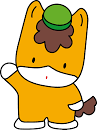 イベント名開催日時　　　　　年　　　月　　　日（　　　）　　　　：　　　～　　　：　　　　　　　　年　　　月　　　日（　　　）　　　　：　　　～　　　：　　　　　　　　年　　　月　　　日（　　　）　　　　：　　　～　　　：　　　　　　　　年　　　月　　　日（　　　）　　　　：　　　～　　　：　　　会場(集合場所・時間)会場：(集合場所：　　　　　　　　　　　　　　　　　集合時間：　　　　　　　　　)会場：(集合場所：　　　　　　　　　　　　　　　　　集合時間：　　　　　　　　　)会場：(集合場所：　　　　　　　　　　　　　　　　　集合時間：　　　　　　　　　)会場：(集合場所：　　　　　　　　　　　　　　　　　集合時間：　　　　　　　　　)主催者□環境アドバイザー　　　　□その他(　　　　　　　　　　)□環境アドバイザー　　　　□その他(　　　　　　　　　　)イベント内容申込方法(申込先)□申し込み不要□電話(         　　　)□FAX(　　　　　　　 )□メール(　　　　　　　　　　　)□メール(　　　　　　　　　　　)□郵便　〒　　-　　　　(　　　　　　　　　　　)申込期限当日会場にお越しください。　　　　　□　　　　年　　月　　日（　　）　必着その他（　　　　　　　　　　　　　　　　　　　　　　　　　　　　　　）当日会場にお越しください。　　　　　□　　　　年　　月　　日（　　）　必着その他（　　　　　　　　　　　　　　　　　　　　　　　　　　　　　　）当日会場にお越しください。　　　　　□　　　　年　　月　　日（　　）　必着その他（　　　　　　　　　　　　　　　　　　　　　　　　　　　　　　）当日会場にお越しください。　　　　　□　　　　年　　月　　日（　　）　必着その他（　　　　　　　　　　　　　　　　　　　　　　　　　　　　　　）参加費□無料□(￥　　　　　　　　　　)服装・持ち物服装・持ち物その他□添付資料あり(パンフレット・写真等)□別途郵送・□メールで送信・□その他□ECOぐんま公式Twitterに掲載希望□添付資料あり(パンフレット・写真等)□別途郵送・□メールで送信・□その他□ECOぐんま公式Twitterに掲載希望問合せ先氏名：　　　　　　　　　　　　住所：電話：　　　　　　　　　　　　FAX：　　　　　　　　　　　　メール：氏名：　　　　　　　　　　　　住所：電話：　　　　　　　　　　　　FAX：　　　　　　　　　　　　メール：氏名：　　　　　　　　　　　　住所：電話：　　　　　　　　　　　　FAX：　　　　　　　　　　　　メール：氏名：　　　　　　　　　　　　住所：電話：　　　　　　　　　　　　FAX：　　　　　　　　　　　　メール：